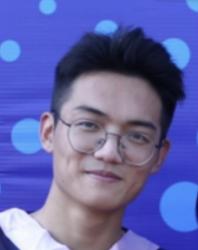 高中体育与健康实践课教案模块名称：篮球模块                   授课类型：新授课班级 ：高三篮球1、8、10选项班       水平：水平五人数： 43  人（女 14人/ 男 29 人）  上课地点：秦淮中学篮球场教学内容行进间单手肩上高手投篮　　行进间单手肩上高手投篮　　行进间单手肩上高手投篮　　行进间单手肩上高手投篮　　场地器材场地器材场地器材场地器材课标要求学生基本了解并知道在比赛中合理运用行进间单手肩上高手投篮的技术动作。80％左右的学生能初步使用行进间单手肩上高手投篮的技术。通过练习，学生发展身体协调性、速度和力量素质。　　培养学生勇敢、果断的优良品质，乐于训练，在练习中养成团队意识。　学生基本了解并知道在比赛中合理运用行进间单手肩上高手投篮的技术动作。80％左右的学生能初步使用行进间单手肩上高手投篮的技术。通过练习，学生发展身体协调性、速度和力量素质。　　培养学生勇敢、果断的优良品质，乐于训练，在练习中养成团队意识。　学生基本了解并知道在比赛中合理运用行进间单手肩上高手投篮的技术动作。80％左右的学生能初步使用行进间单手肩上高手投篮的技术。通过练习，学生发展身体协调性、速度和力量素质。　　培养学生勇敢、果断的优良品质，乐于训练，在练习中养成团队意识。　学生基本了解并知道在比赛中合理运用行进间单手肩上高手投篮的技术动作。80％左右的学生能初步使用行进间单手肩上高手投篮的技术。通过练习，学生发展身体协调性、速度和力量素质。　　培养学生勇敢、果断的优良品质，乐于训练，在练习中养成团队意识。　篮球43个6个篮球框标志盘12个篮球43个6个篮球框标志盘12个篮球43个6个篮球框标志盘12个篮球43个6个篮球框标志盘12个重难点重点：一大二小三高跳难点：高举球重点：一大二小三高跳难点：高举球重点：一大二小三高跳难点：高举球重点：一大二小三高跳难点：高举球重点：一大二小三高跳难点：高举球重点：一大二小三高跳难点：高举球重点：一大二小三高跳难点：高举球重点：一大二小三高跳难点：高举球课的结构课 的 内 容　　时间次数强度课的结构课 的 内 容　　教师教、导活动学生学、练活动　　组织形式组织形式时间次数强度准备部分课堂常规二、行进间持球操三、游戏：逃离新冠一、按照要求进行课堂常规。二、带领学生完成行进间持球操。三、指导学生进行游戏。一、配合教师完成课堂常规。认真跟随教师完成行进间持球操。三、积极认真投入游戏。一、课堂常规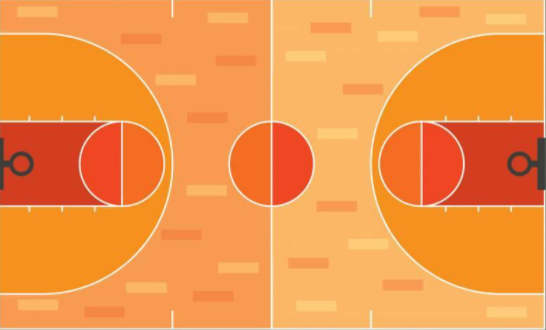 二、行进间持球操三、游戏一、课堂常规二、行进间持球操三、游戏34314*8拍1小中中基本部分一.教师展示行进间单手肩上高手投篮二.徒手脚步练习：教师示范并说清方法三.持球脚步以及手型练习四.行进间单手肩上高手投篮练习五.对抗拓展练习六.持球身体素质练习一、教师讲解示范。二、教师讲解后示范，指导学生练习，指导相互观摩。三、老师讲解清楚练习方法与要求。四、教师示范并说清方法。五、教师注意强调纪律。六、鼓励学生坚持做完练习。一、认真听清教师讲解。二、认真看动作示范，听口令进行练习，动作准确到位。三、认真练习，与搭档互相指正。四、听清组织方法进行练习。五、注意安全练习，认真遵守课堂纪律，按照次序进行练习。六、将动作标准完成。255683110101020小小中中大结束部分放松活动本次课小结布置收拾器材师生再见放松活动。带领学生共同总结。组织学生收拾器材。向学生再见。放松活动。与教师一同总结。三、值日生收拾器材。四、向教师再见。一、组织同上。一、组织同上。6